Teaching Phonics at Freeland SchoolOur main aim is for children to develop a love of reading and teach them the skills needed to be able to read independently. Reading is taught on a daily basis throughout the school with a focus on whole class guided reading from Year 2 and daily phonics using ‘Little Wandle’ in Foundation Stage and Year 1.All children should be assessed in the first week of their new year group and at every 6 weeks or half term point. Assessments should be carried out using the Little Wandle assessment and analysis sheets. This will identify gaps in the children’s learning in preparation for teachers to plan ‘keep up’ sessions using ‘Little Wandle’ planning tools. All children should also be assessed using a practise phonics screening check termly (minimum) to ensure they are used to the format.Phase 1 should be taught during Nursery and this will be continued throughout Foundation Stage using a range of discrete teaching methods (rhythm, rhyme, body percussion, alliteration, sound walks)Programme Overview: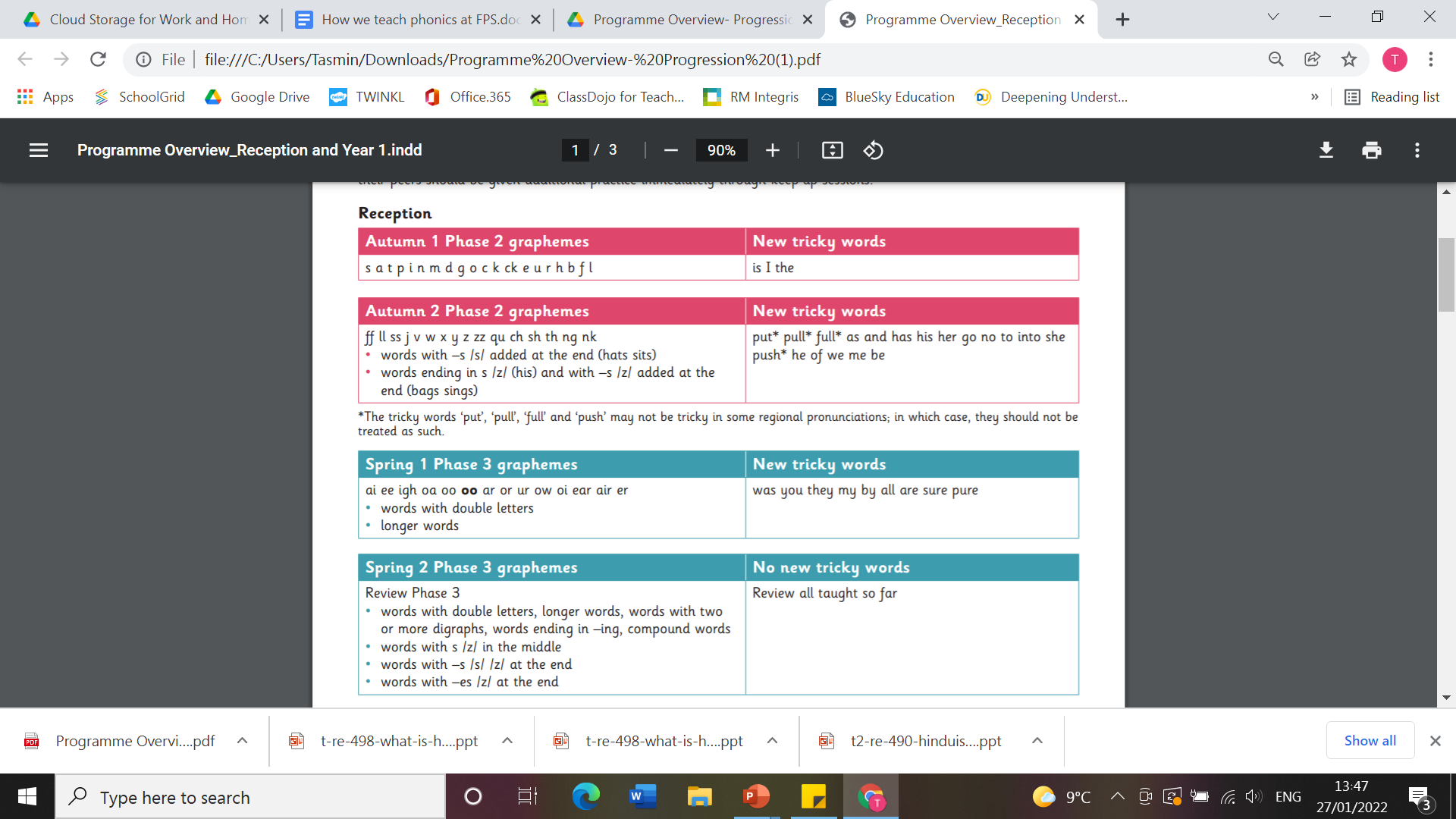 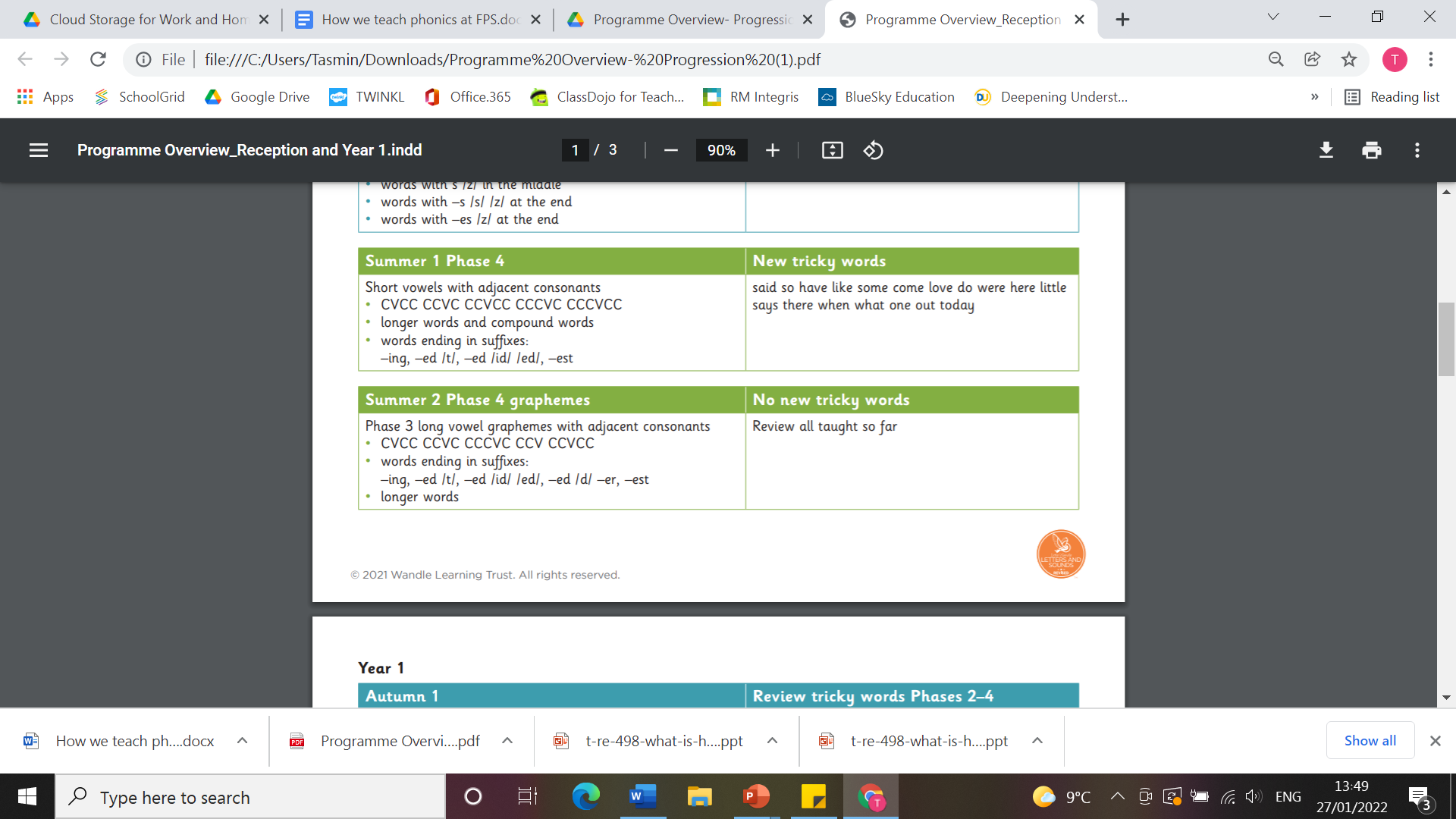 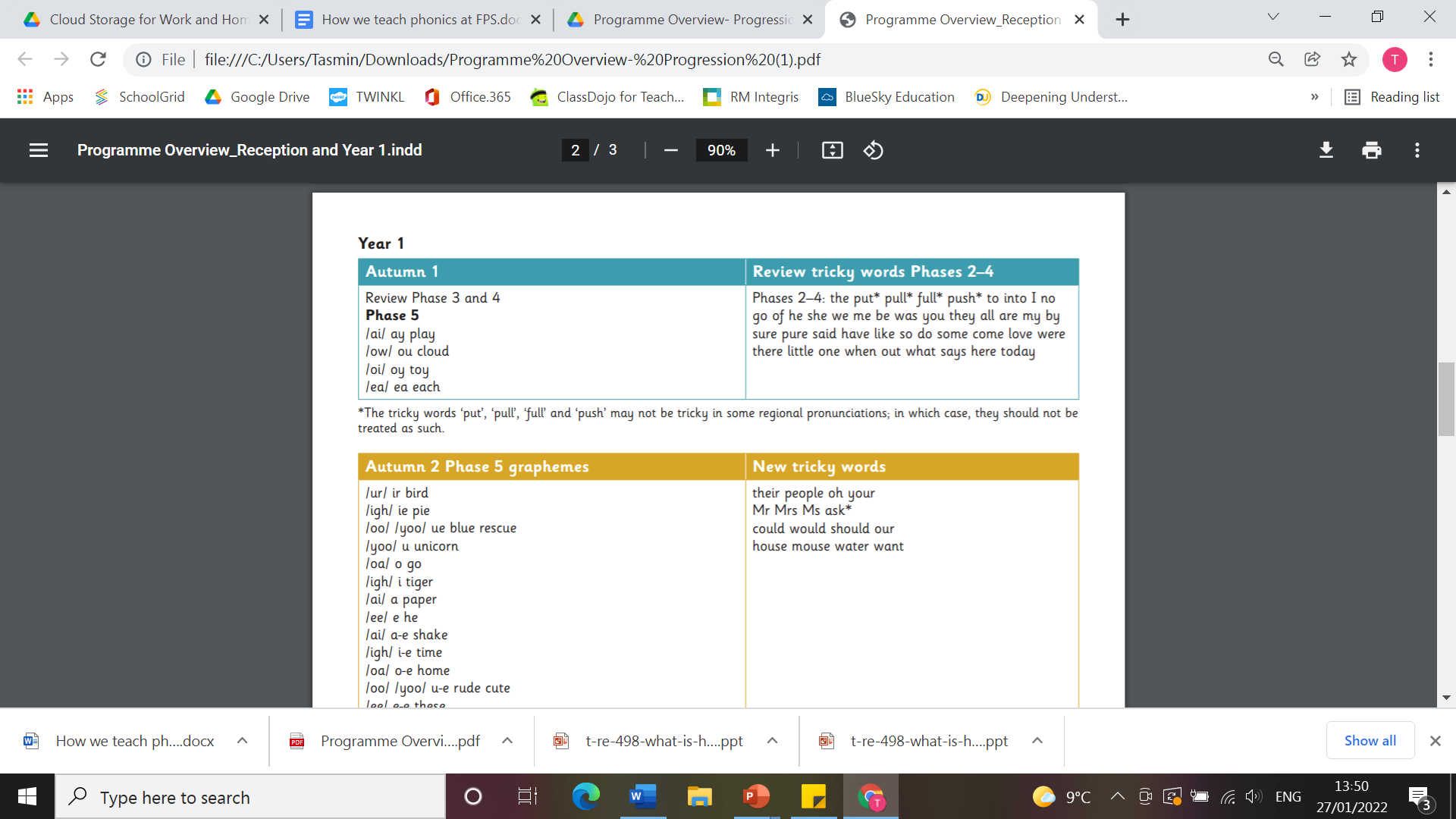 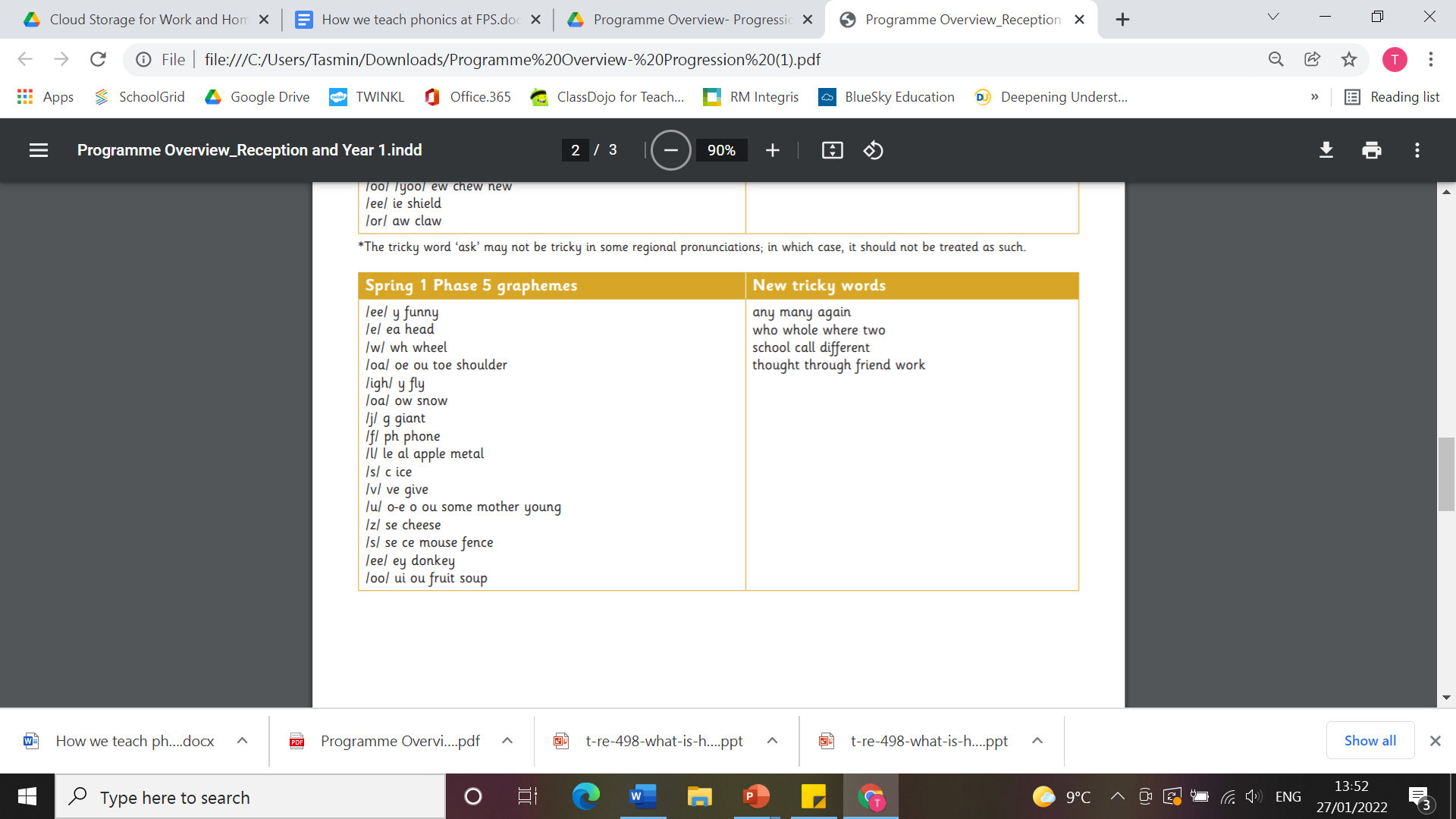 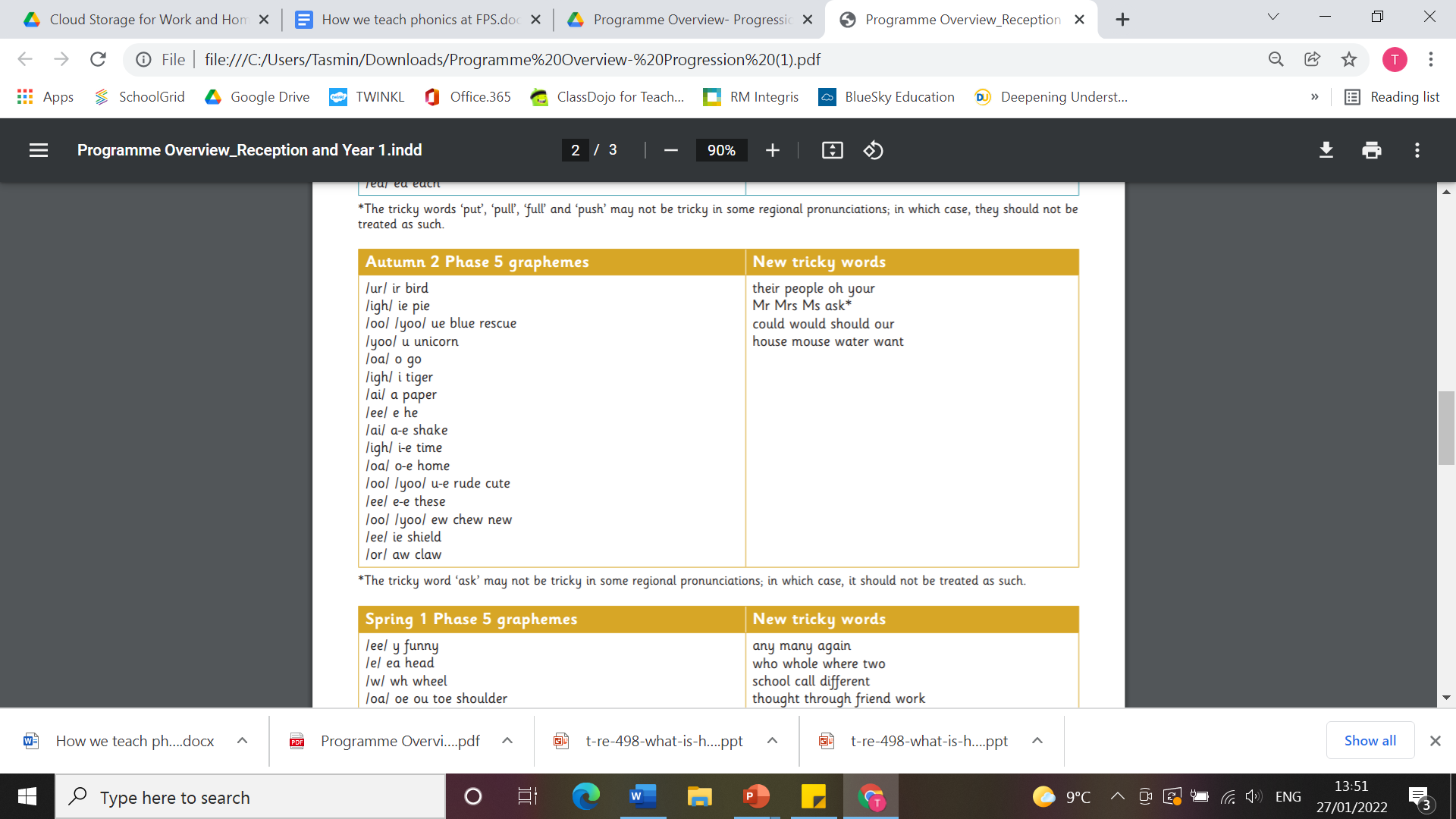 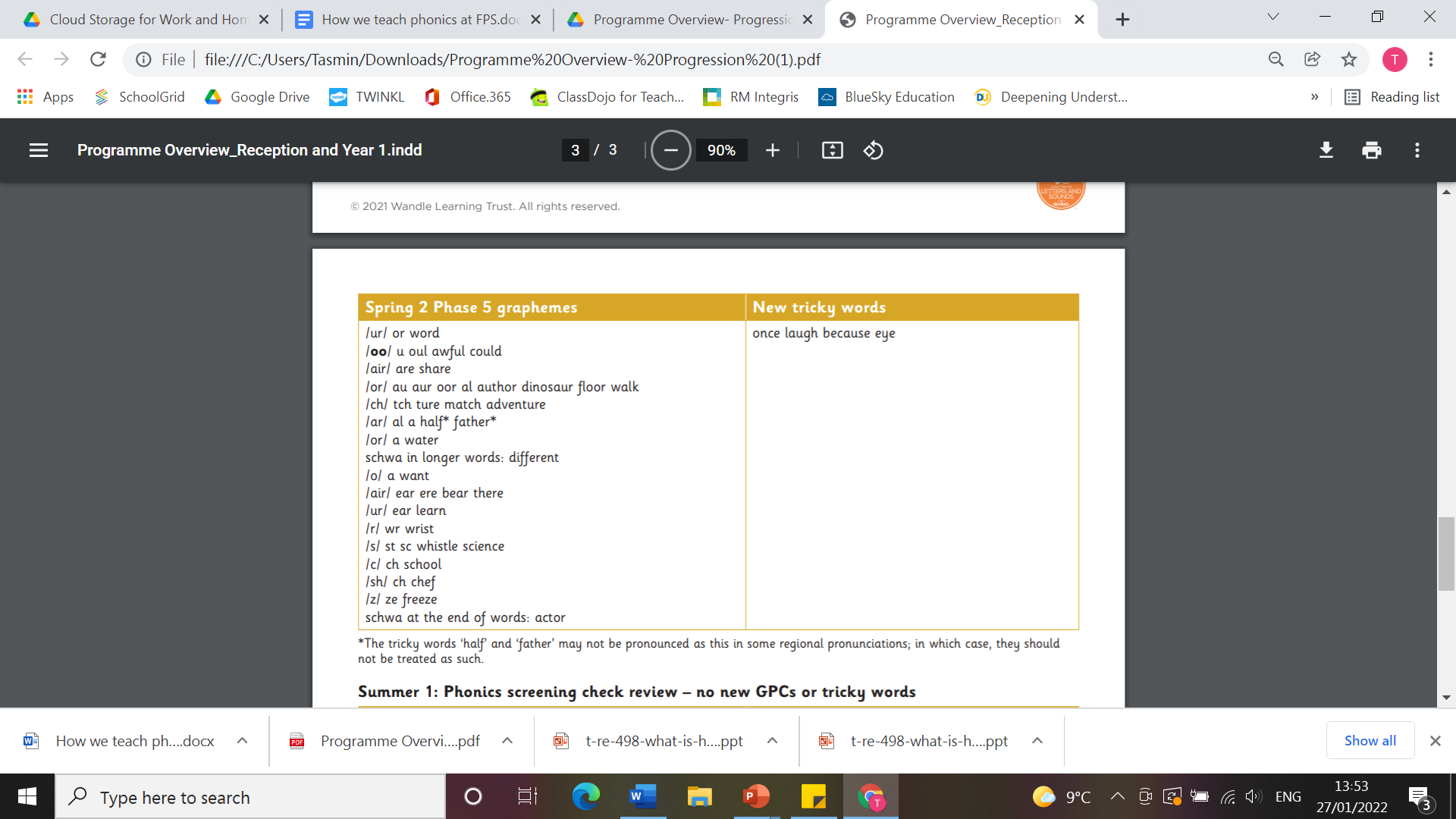 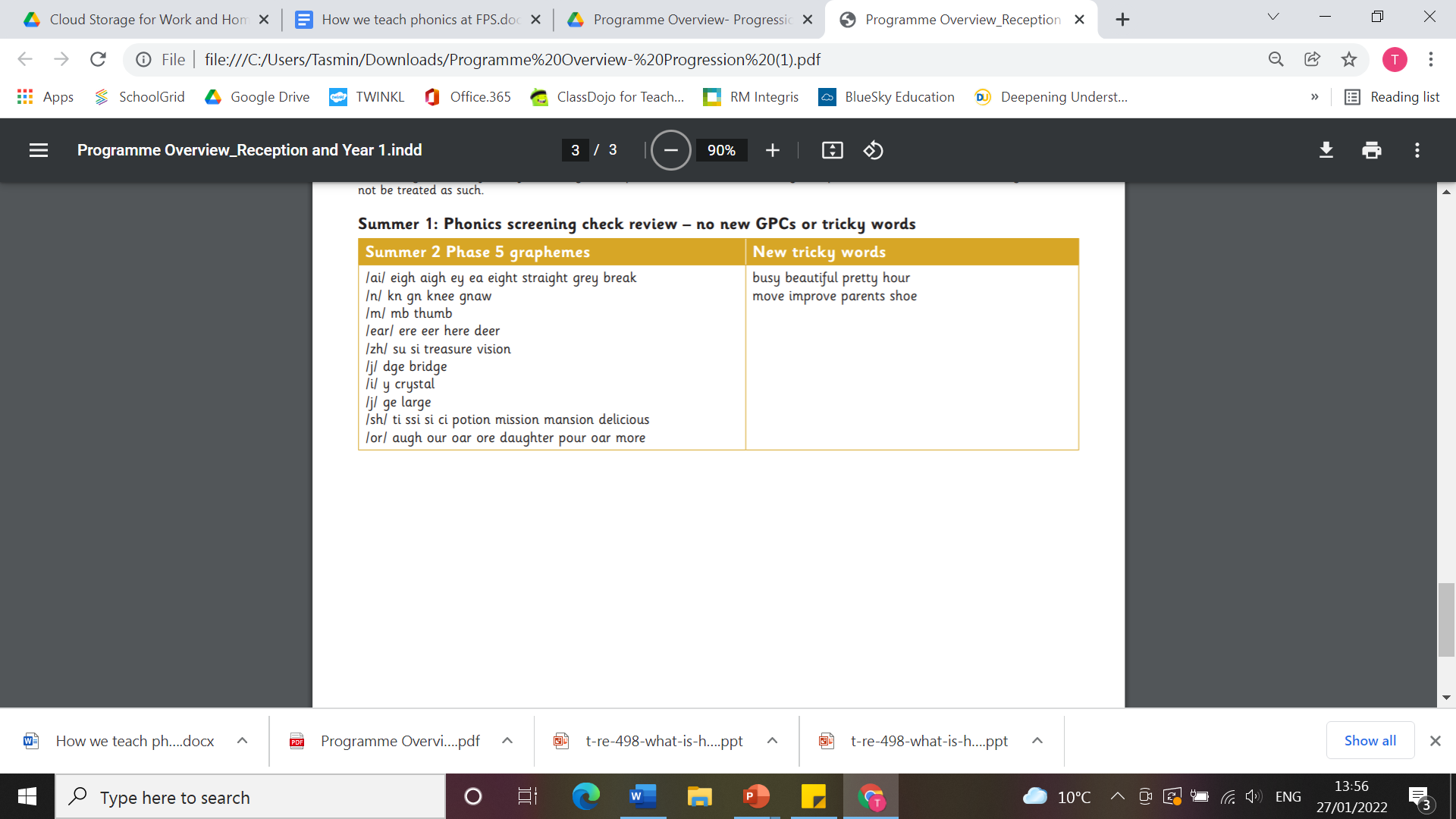 